Администрация Комсомольского муниципального района Хабаровского краямуниципальное бюджетное учреждениедополнительного образованияцентр этнографической культурысельского поселения «Село Верхняя Эконь»                                       РЕКОМЕНДОВАНО                                  ДЛЯ РЕАЛИЗАЦИИ                                                                  Педагогическим советом МБУ ДО ЦЭК                      Протокол № 2                                « 11   »  мая 2021 г.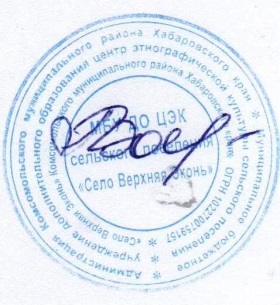                         УТВЕРЖДЕНО                                                                                   Директор МБУ ДО ЦЭК А.В. Пашинцева                            « 11  » мая 2021 г. Дополнительная общеобразовательная программа «Приамурье мое, посвященная 95-летию Комсомольского района» (16 часов)по направлению: социально-гуманитарнаяСроки реализации программы: 16 часов   Возраст детей: 7-17 лет                                                                 Составитель: Гейкер Татьяна Леонидовна,                                                                             педагог дополнительного образования                                                                                                                                               МБУ ДО ЦЭК                                           с.п. «Село Верхняя Эконь»         2021 г.2021 г.Пояснительная записка          Программа «Приамурье моё» посвященная 95-летию Комсомольского района разработана с учетом следующих  нормативно - правовых документах:- Федерального закона «Об образовании в Российской Федерации» от 24.03.2021 года №51-ФЗ;- Приказа Минобрнауки РФ от 09.11.2018 № 196 «Об утверждении Порядка организации и осуществления образовательной деятельности по дополнительным общеобразовательным программам»;- «Сан Пин 2.4.4.3172-14 от 27.10.2020 года «Санитарно-эпидемиологические требования к устройству, содержанию и организации режима работы образовательных организаций дополнительного образования детей»;- Методические рекомендации по проектированию дополнительных общеразвивающих программ (письмо Минобрнауки России от 18.11.2015 г. № 09-3242;- Положения о дополнительной образовательной программе, реализуемых в Хабаровском крае от 26.09.2019 г. № 383;Направленность программы     Программа «Приамурье моё»  - социально-гуманитарная, краткосрочная. Направлена на изучение жизни коренных народов, их традиций и обрядов, а также на приобщение детей к творчеству через мастер-классы. На занятиях учащиеся получают определенные  исторические знания, которые помогут в таких предметах, как литература ДВ, родной язык. Актуальность          В настоящее время наблюдается повышенный интерес к изучению своей малой родины. Одной из главных ступеней духовно-нравственного развития школьников является осознанное принятие обучающимися традиций,  ценностей, особых форм культурно-исторической, социальной и духовной жизни его родного села, района, края. Изучение краеведения является одним из основных источников обогащения учащихся знаниями о родном Комсомольском районе, воспитания любви к нему, формирования гражданских позиций и навыков. К числу наиболее разработанных социально-гуманитарных направлений относится историческое краеведение, предметом изучения которого являются традиции, обычаи, культура коренных народов Приамурья.Педагогическая целесообразность     Программа «Приамурье мое» посвященная  95-летию Комсомольского района объясняется формированием духовности через знакомство детей с народным творчеством, культурой и традициями коренных народов Амура.  Программа направлена на то, чтобы через игры, познавательные викторины, обряды, театр экспромт, мастер-классы приобщить детей к культуре  коренных аборигенов Дальнего Востока. Отличительная особенность заключается в том, что учащиеся занимаясь по этой программе смогут участвовать в конкурсах и фестивалях, которые в дальнейшем помогут при поступлении в высшие заведения.Адресат программы     Программа разработана  для учащихся Комсомольского района возрастом  7-17 лет. Занятия проводятся в группах от 10 до 16 детей.Объем программы и режим работы по программе.Цель программы: формирование знаний у учащихся о коренных народов Приамурья.Из поставленной цели вытекают следующие задачи:предметные:- изучить традиции, обычаи, культуру коренных народов Приамурья через национальные игры, познавательные викторины, мастер-классы и т.д.;метапредметные:- развивать художественно-творческие способности, фантазию, воображение, координацию движений, зрительно-образную память, эмоционально-эстетическое восприятие действительности; совершенствовать культуру мышления и ведения дискуссий, способность к обобщению, анализу, восприятию информации, постановке цели и выбору путей её достижения.-​ закреплять в сознании школьников духовные, нравственные и культурные ценности;-​ создавать атмосферу  творческого соревнования посредством декоративно-прикладного искусства;личностные:-​ развивать интерес к культуре народов, населяющих Дальний Восток;- прививать настойчивость в достижении цели и удовлетворения от творческого процесса;- воспитывать толерантное отношение к разным народам населяющий Комсомольский район.Учебный план программыСодержание программы- Игра на знакомство "Зип-зэп – обнимашки".- Видео презентация «Легенды  и быт народов Амура».- Видео викторина «Народы Амура».- Изготовление лэп-бука «Коренные народы Амура.- Конкурсная игра «Амурские мифы».- Селфи с прошлым.- Челендж «Традиционные блюда народов Дальнего Востока».- Театр экспромт по мотивам народов Приамурья.  Игровая программа «В гостях у шамана».- Танцевальный флеш моб коренных народов Амура.- Интерактивный  обряд «Кормление огня».- Изготовление лэп-бука «Коренные народы Амура». - Игра по станциям «В поисках древней реликвии».- Рисованный театр миниатюры «Северные сказки».- Национальные игры на свежем воздухе.- Квест-игра «Мангбо найни».- Изготовление лэп-бука «Коренные народы Амура». - Обряд кормление водяного бога «Подя».- Народная мидицина народов Приамурья.- Северное многоборье коренных народов Приамурья.- Театр экспромт «Красная ягодка».- Интерактивная викторина «Амурский тигр – властелин дальневосточной тайги».- Мастер – класс «Солима».- Флэш моб «Мы едины дружбой народов Дальнего Востока».Планируемый результат по программе     В результате по программе «Приамурье моё», посвященная 95–летию Комсомольского района будут проведены видео экскурсии, квест-игры, изготовление лэп-буков "Коренные народы Приамурья", реализация серий мастер-классов, которые направленны на изучение кухни дальневосточных народов и народной медицины.Комплекс организационно – педагогических условийматериально-техническое обеспечение: столы, стулья, коробки для хранения разного вида материала;характеристика помещения: светлый, просторный кабинет на 16 человек;перечень оборудования: для успешного выполнения поставленных задач необходимо иметь на каждого ребенка: разнообразные виды материалов;  информационное обеспечение – аудио-, видео-, фото-, интернет источники;кадровое обеспечение:Профессиональные качества педагога дополнительного образования:- уверенность - знание своих прав и прав ребенка;- успешность – педагог должен предвидеть положительный результат;- удивительность – педагог должен развивать в себе незаурядность;- уважительность – уважать мнение детей;- уравновешенность – способность достойно выходить из любой ситуации;- улыбчивость – улыбка педагога, это и оценка, и одобрение, иподбадривание;- убедительность – уметь зажечь детские сердца.В реализации программы принимает участие педагог дополнительного образования, высшей категории.Формы аттестации.Формой подведения итогов становятся выставки работ и конкурсы. Такая форма работы позволяет учащимся критически оценивать не только чужие работы, но и свои.Критерии определения уровня подготовки обучающихся для объединений социально-гуманитарной направленности по программе.Технология индивидуализации обучения: создание обучающимися творческих, индивидуальных проектов.Формы организации учебного занятия - практическое занятие, презентация, творческая мастерская.Дидактические материалы – раздаточные материалы, инструкционные карты, образцы изделий.В процессе реализации программы используются следующие методы обучения: объяснительно-иллюстративный, поисковый, проблемный, креативный, игровые.Обучение проводится с учетом индивидуальных особенностей детей, их уровня знаний и умений, а также возрастных особенностей. Совместная работа педагога и ребенка позволяет развивать и воспитывать такие качества, как трудолюбие, любовь к своему району, стремление к достижению поставленных задач.Тематические планы могут корректироваться педагогом в процессе работы исходя из интересов детей.Список источниковА. Нанайцы: Материальная культура (вторая половина XIX — середина XX в.): этнографические очерки. — Владивосток, 1973.А. Гольды амурские, уссурийские и сунгарийские: Опыт этнографического исследования. — Владивосток, 1922. С. Русские исследователи культуры и быта малых народов Амура и Сахалина (конец XIX — начало XX в.). — Владивосток. Изд-во Дальневосточного университета, 1989.Сказки народов Севера. //Составитель В. В. Винокурова, Ю. А. Сем. – Л. , 2008Бельды В.Ч. Нанайские игры: Учебно-методическое пособие, Хабаровск: Кн. Изд., 1989 – 176 с.Каменщикова Е.Н. Игры в культурных традициях народов Амура, Комсомольск – на – Амуре, 2006 – 47 с.Киле П.К. Творческое наследие, типография Комсомольского – на – Амуре авиационного производственного объединения, 1993 – 91с.ПериодПродолжительность занятияКоличество занятий в неделюКоличество часов в неделюКол-во недельКол-во часов в год1 год обучения (стартовый уровень)1 час22 ч.816 ч.№ п/пТемаКоличество часовКоличество часовКоличество часов№ п/пТемаВсегоТеорияПрактика1.Народы Амура2112.Лэп-бук «Коренные народы Приамурья»2113.Легенды и быт народов Амура2114.«Обряд кормления огня»2115.«Обряд кормления водяного бога «Подя»2116.Традиционная кухня коренных народов Приамурья211Мини-театр «Амурские волны»2118.Народная медицина211